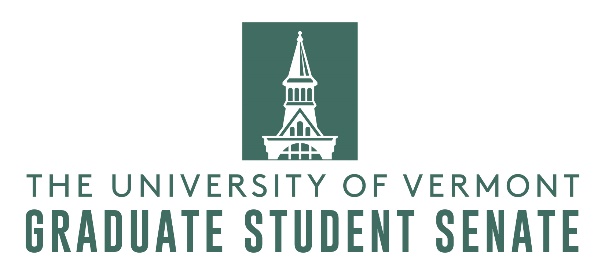 GSS Purchasing Description ExamplePlease fill the table below and send this document to the GSS treasurer. Add more rows if you have more than one purchase for a single event.WhyWhyWhyWhyWhyThis is for Event Name on 28th August at “Location”. Business purpose: It’s a retreat where new incoming and current club members get together, discuss future events and diversity-equity issues. They engage in team building activity like cooking and various games. We also do our events team election in the retreat.This is for Event Name on 28th August at “Location”. Business purpose: It’s a retreat where new incoming and current club members get together, discuss future events and diversity-equity issues. They engage in team building activity like cooking and various games. We also do our events team election in the retreat.This is for Event Name on 28th August at “Location”. Business purpose: It’s a retreat where new incoming and current club members get together, discuss future events and diversity-equity issues. They engage in team building activity like cooking and various games. We also do our events team election in the retreat.This is for Event Name on 28th August at “Location”. Business purpose: It’s a retreat where new incoming and current club members get together, discuss future events and diversity-equity issues. They engage in team building activity like cooking and various games. We also do our events team election in the retreat.This is for Event Name on 28th August at “Location”. Business purpose: It’s a retreat where new incoming and current club members get together, discuss future events and diversity-equity issues. They engage in team building activity like cooking and various games. We also do our events team election in the retreat.This is for Event Name on 28th August at “Location”. Business purpose: It’s a retreat where new incoming and current club members get together, discuss future events and diversity-equity issues. They engage in team building activity like cooking and various games. We also do our events team election in the retreat.This is for Event Name on 28th August at “Location”. Business purpose: It’s a retreat where new incoming and current club members get together, discuss future events and diversity-equity issues. They engage in team building activity like cooking and various games. We also do our events team election in the retreat.This is for Event Name on 28th August at “Location”. Business purpose: It’s a retreat where new incoming and current club members get together, discuss future events and diversity-equity issues. They engage in team building activity like cooking and various games. We also do our events team election in the retreat.This is for Event Name on 28th August at “Location”. Business purpose: It’s a retreat where new incoming and current club members get together, discuss future events and diversity-equity issues. They engage in team building activity like cooking and various games. We also do our events team election in the retreat.This is for Event Name on 28th August at “Location”. Business purpose: It’s a retreat where new incoming and current club members get together, discuss future events and diversity-equity issues. They engage in team building activity like cooking and various games. We also do our events team election in the retreat.AmountWhereWhatWhenAttendees$653.66LeonardoPizza08/28/19202 graduate students 